DECLARAÇÃO DE DIREITO AUTORALNós, abaixo assinados transferimos todos os direitos autorais do artigo intitulado (Epidemiologia da Infecção Hospitalar em uma Unidade de Terapia Intensiva de um Hospital Público Municipal de João Pessoa-Pb) à Revista Brasileira de Ciências da Saúde - RBCS. 
Declaro ainda que o trabalho é original e que não está sendo considerado para publicação em outra revista, quer seja no formato impresso ou no formato eletrônico. 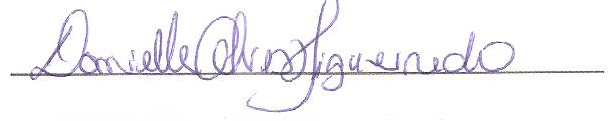                                         Danielle Alves Figueiredo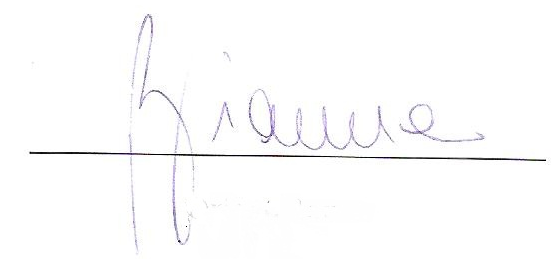                            Rodrigo Pinheiro de Toledo Vianna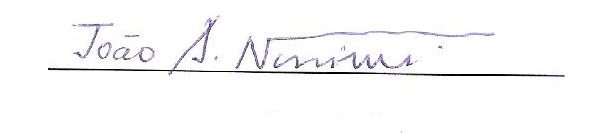                    João Agnaldo do Nascimento                 João Pessoa, 28 de março de 2012.